Kapitel 1 – Das bin ich.1	Lesen Sie nochmals den Text im Buch auf Seite 3. Kreuzen Sie an: richtig oder falsch?          /62	Tipps zum Lebenslauf. Verbinden Sie die Sätze.          /53	Schreiben Sie mit den Silben zusammengesetzte Nomen (Komposita) im Singular mit Artikel.          /54	Ergänzen Sie die Adjektive mit -lich, -ig oder -isch.(je ½ Punkt)           /55	Hören Sie nochmals die Aussagen der Personalchefs. Welcher Satz ist richtig?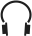 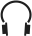 	Kreuzen Sie an:  a  ,  b  oder  c  ?          /46	Verbinden Sie die beiden Hauptsätze mit den angegebenen Konnektoren.          /5LösungenKapitel 1RF1.	Gabriela hat im September eine Modemesse besucht.2.	Sie fühlt sich in ihrer neuen Firma wohl.3.	In ihrer alten Firma haben sich die Kollegen gesiezt.4.	Ron hat keine Zeit, sich um den Haushalt zu kümmern.5.	Lina freut sich, wenn Gabriela abends nach Hause kommt.6.	Nikos bereitet gerade seine Bewerbungsunterlagen vor.1.	Sie sind nicht verpflichtet,a)	möglichst nur Standardschriften.2.	Im Lebenslauf bildet man Themenblöcke,b)	sollten Sie Ihre genauen Aufgaben nennen.3.	Verwenden Sie für das Textlayoutc)	ein Bild beizulegen.4.	Bei den Praktika und Berufserfahrungend)	wenn Sie ein Sprachzertifikat haben.5.	Geben Sie die Niveaustufe an,e)	z. B. „berufliche Erfahrung“, „Ausbildung/Studium“ usw.bietfahgungrungschäfschlusssprächti1. ______________  Aufgabenge_____________________________________________ 2. ______________  Berufser__________________________________________________3. ______________  Freizeitbe______________________________________________4. ________________  Studienab______________________________________________5. _______________  Vorstellungsge_______________________________________1. ehr_______________________3 .fleiß______________________5. fröh______________________7. geiz_____________________9. laun______________________2. lebend_________________4. lust_______________________6. musikal________________8. neugier_______________10. sport_________________1.	Bernd Walter:	 a 	Es gibt kaum Unterschiede zwischen einer Online-Bewerbung und einer traditionellen Bewerbung.	 b 	Im Anschreiben muss man zeigen, dass man einen guten Schulabschluss hat.	 c 	Bei Online-Bewerbungen muss man immer ein Bewerbungsfoto mitschicken.2.	Silke Dudenhoff:	 a 	Nur ganz wenige Bewerbungsunterlagen sind unvollständig oder fehlerhaft.	 b 	Die Qualifikation einer Bewerberin oder eines Bewerbers ist wichtiger als die Form der Bewerbung.	 c 	Die Gestaltung und das Layout der Bewerbung spielt heutzutage auch eine große Rolle.3.	Rüdiger Ohnesorg:	 a 	Ein paar kleine Rechtschreib- oder Grammatikfehler in einer Bewerbung sind nicht so schlimm.	 b 	Die Verwendung der Autokorrektur eines Computer-Textprogramms hilft nicht, alle Fehler zu vermeiden. …	 c 	Hilfe von anderen Personen ist beim Schreiben der Bewerbung nicht erlaubt.4.	Brigitte Schönhaus	 a 	Im Lebenslauf darf man nichts verschweigen.	 b 	Unattraktive Karrierestationen verschlechtern die Chancen auf die Stelle.	 c 	Wenn man zu viele Zeugnisse oder Referenzen in der Bewerbung hat, wird man oft als chaotisch gesehen.1.	seitdem	Ich kenne meine Kollegen besser.		Meine Arbeit macht mir mehr Spaß.2.	bevor	Ich bin nach Frankfurt umgezogen.		Ich wusste nichts über die Stadt.3.	als		Wir haben eine Wohnung gesucht.		Wir hatten noch nicht viel Geld.4.	sobald	Ich verdiene mehr.			Wir wollen eine schönere Wohnung mieten.5.	solange	Wir haben noch keine Kinder.		Wir können viele interessante Reisen machen.RF11.	Gabriela hat im September eine Modemesse besucht.X2.	Sie fühlt sich in ihrer neuen Firma wohl.X3.	In ihrer alten Firma haben sich die Kollegen gesiezt.X4.	Ron hat keine Zeit, sich um den Haushalt zu kümmern.X5.	Lina freut sich, wenn Gabriela abends nach Hause kommt.X6.	Nikos bereitet gerade seine Bewerbungsunterlagen vor.X21.	Sie sind nicht verpflichtet,2.	Im Lebenslauf bildet man Themenblöcke,3.	Verwenden Sie für das Textlayout4.	Bei den Praktika und Berufserfahrungen5.	Geben Sie die Niveaustufe an,c)	ein Bild beizulegen.e)	z. B. „berufliche Erfahrung“, „Ausbildung/Studium“ usw.a)	möglichst nur Standardschriften.b)	sollten Sie Ihre genauen Aufgaben nennen.d)	wenn Sie ein Sprachzertifikat haben.31. das Aufgabengebiet2. die Berufserfahrung3. die Freizeitbeschäftigung4. der Studienabschluss5. das Vorstellungsgespräch41. ehrlich3. fleißig5. fröhlich7. geizig9. launisch2. lebendig4. lustig6. musikalisch8. neugierig10. sportlich51.	 a 	Es gibt kaum Unterschiede zwischen einer Online-Bewerbung und einer traditionellen Bewerbung.2.	 c 	Die Gestaltung und das Layout der Bewerbung spielt heutzutage auch eine große Rolle.3.	 b 	Die Verwendung der Autokorrektur eines Computer-Textprogramms hilft nicht, alle Fehler zu vermeiden.4.	 a 	Im Lebenslauf darf man nichts verschweigen.61.	Seitdem ich meine Kollegen besser kenne, macht mir meine Arbeit mehr Spaß. /
	Meine Arbeit macht mir mehr Spaß, seitdem ich meine Kollegen besser kenne.2.	Bevor ich nach Frankfurt umgezogen bin, wusste ich nichts über die Stadt. /
	Ich wusste nichts über die Stadt, bevor ich nach Frankfurt umgezogen bin.3.	Als wir eine Wohnung gesucht haben, hatten wir noch nicht viel Geld. /
	Wir hatten noch nicht viel Geld, als wir eine Wohnung gesucht haben.4.	Sobald ich mehr verdiene, wollen wir eine schönere Wohnung mieten. /
	Wir wollen eine schönere Wohnung mieten, sobald ich mehr verdiene.5.	Solange wir noch keine Kinder haben, können wir viele interessante Reisen machen. /
	Wir können viele interessante Reisen machen, solange wir noch keine Kinder haben.